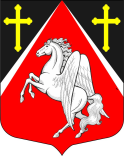 КРАСНОБОРСКОЕ  ГОРОДСКОЕ  ПОСЕЛЕНИЕТОСНЕНСКОГО РАЙОНА  ЛЕНИНГРАДСКОЙ ОБЛАСТИАДМИНИСТРАЦИЯРАСПОРЯЖЕНИЕ31.08.2022 № 120В соответствии со ст. 14 Жилищного кодекса Российской Федерации, Федеральным законом от 06.10.2003 № 131-ФЗ «Об общих принципах организации местного самоуправления в Российской Федерации», постановлением Правительства РФ от 28.01.2006 № 47 «Об утверждении Положения о признании помещения жилым помещением, жилого помещения непригодным для проживания, многоквартирного дома аварийным и подлежащим сносу или реконструкции, садового дома жилым домом и жилого дома садовым домом», на основании заключения межведомственной комиссии Красноборского городского поселения Тосненского района Ленинградской области от 19.08.2022 № 1 «Об оценке соответствия помещения (многоквартирного дома) требованиям, установленным в Положении о признании помещения жилым помещением, жилого помещения непригодным для проживания, многоквартирного дома аварийным и подлежащим сносу или реконструкции, садового дома жилым домом и жилого дома садовым домом»:Признать многоквартирный дом по адресу: Ленинградская область, Тосненский район, г.п. Красный Бор, ул. Калинина, д. 16 подлежащим капитальному ремонту, в соответствии с пунктом 47 постановления Правительства РФ от 28.01.2006 № 47.Технику ЖКХ, ГО, ЧС и ПБ администрации Красноборского городского поселения Тосненского района Ленинградской области обеспечить направление копии настоящего распоряжения и заключения комиссии в Комитет по жилищно-коммунальному хозяйству Ленинградской области, а также в Фонд капитального ремонта Ленинградской области.3. Настоящее распоряжение вступает в силу с момента подписания и подлежит размещению на сайте администрации Красноборского городского поселения Тосненского района Ленинградской области.4. Контроль за исполнением настоящего распоряжения оставляю за собой. Глава администрации	Н.И. АксеновО признании многоквартирного дома, расположенного по адресу: Ленинградская область, Тосненский район, г.п. Красный Бор, ул. Калинина, д. 16 подлежащим капитальному ремонту, в соответствии с пунктом 47 постановления Правительства РФ от 28.01.2006 № 47